Learning Objective  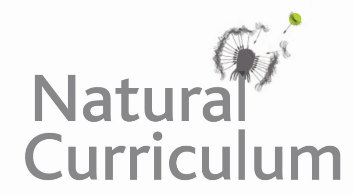 We can use a fronted adverbial to show when, where or how something happened.Challenge 1Using link lines, match each fronted adverbial to the correct main clause.
Challenge 2
Rewrite the sentences below so that the adverbial phrase is at the front, separated from the rest of the sentence by a comma.e.g. The puffin rested on the waves after an exhausting dive.      After an exhausting dive, the puffin rested on the waves.1) The puffin flapped its wings rapidly.______________________________________________________________________2)  The puffin dug a burrow using its sharp claws and parrot-like beak.______________________________________________________________________3) Both parents took turns to sit on the egg after it was laid.______________________________________________________________________4)  The puffling took its first steps outside the burrow.______________________________________________________________________5) The puffin dived under water as the sun began to set. ______________________________________________________________________Pick an adverbial from the table below and fit it into your own sentence about puffins.  Can you write a sentence for each type of adverbial?
After months apart, In the wild,Each time they tried to find a burrow,Busily,Eventually,Affectionately,they tapped each other’s bills.the two puffins greeted each other.puffins can live for around 20 years.they would find a puffin already there.they found their own burrow.they lined their burrow with grass and feathers.Adverbials for howAdverbials for whenAdverbials for whereBusilyHappilyFranticallyWith love in the airAll day longAfter a long waitFrequentlyEvery timeOn top of the grassy cliffHigh above the seaUnder the spring skiesAt the end of the burrow